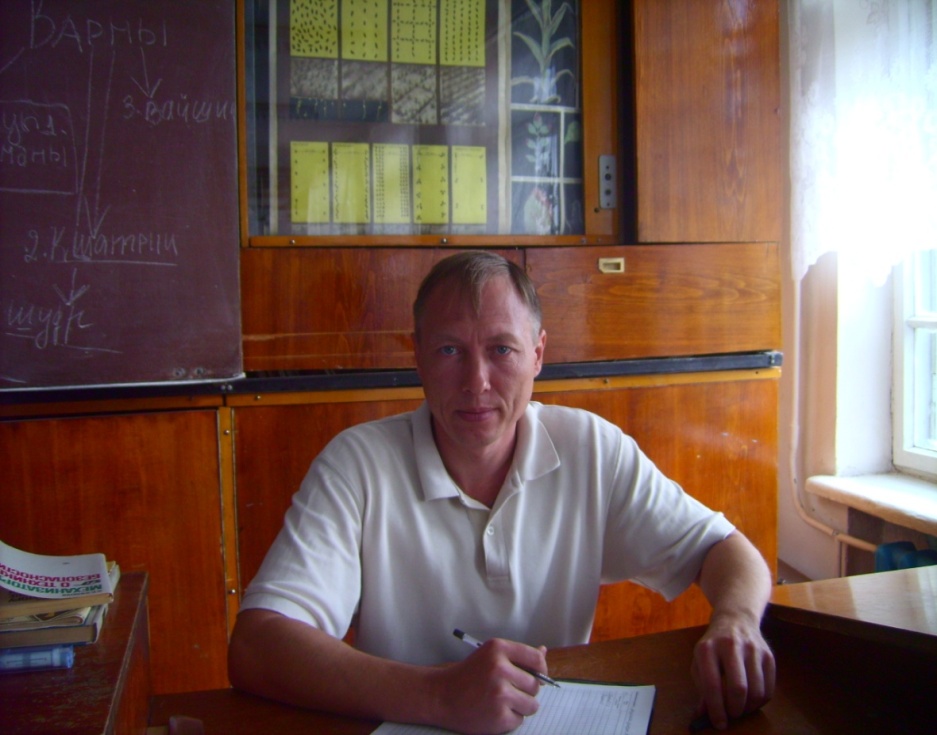 Баранчиков Сергей ТихоновичпреподавательГБПОУ  «Урюпинский агропромышленный техникум»Статья. Самостоятельная работа обучающихся и её организация.Виды и формы самостоятельной работы  обучающихсяСамостоятельная работа обучающихся – это разнообразные виды деятельности обучающихся, осуществляемые под руководством, но без непосредственного участия преподавателя во (специально отведённое для этого аудиторное) или внеаудиторное время.        Это особая форма обучения по заданиям преподавателя, выполнение которых требует активной мыслительной, поисково – исследовательской и аналитической деятельности.        Методологическую основу самостоятельной работы обучающихся составляет деятельностный подход, когда цели обучения ориентированы на формирование умений решать типовые и нетиповые задачи, т. е. на реальные ситуации, где обучающимся надо проявить знание конкретной дисциплины, использовать внутрипредметные и межпредметные связи.        Методически обеспечить самостоятельную работу обучающихся – значит составить перечень форм и тематику самостоятельных работ, сформулировать цели и задачи каждой из них, разработать инструкции или методические указания, подобрать учебную, справочную, методическую и научную литературу.I. Построение самостоятельной работы обучающихся:   1. Повторение пройденного теоретического материала.   2. Построение главных вопросов темы.   3. Определение глубины и содержания знаний по теме, составление тезисов по теме.   4. Упражнения, решение задач.   5. Анализ выполняемой деятельности.   6. Приобретение умение и навыки.   7. Составление вопросов по содержанию лекции.Руководство выполнением самостоятельной работы обучающихся осуществляется в форме:Текущего собеседования и контроляКонсультацийАнализа рецензирования, оценки, корректировки выполняемых работДискуссий, эвристических бесед, мотивационных бесед.Подведение итогов и т. д.Этапы и приёмы СРС:Подбор рекомендуемой литературыИзучение вопросов плана семинарского занятияКонспектирование отдельных вопросов изучаемых темСоставление схем, таблиц на основе текста лекций, основной и дополнительной литературыВыполнение расчётов изучаемых показателейКомплекс средств обучения, неиспользуемых при самостоятельной работе обучающихся:Методические разработки для обучающихсяДидактический раздаточный материалОбзорный конспект лекций, вопросы лекцииДиафильмы, кинофильмы, видеофильмыСборник задач, тесты (контрольный задания) и др.II. Методы и формы организации самостоятельной работы обучающихсяВиды самостоятельной работы обучающихся:КонспектированиеРеферирование литературыВыполнение заданий поисково – исследовательского характераВыполнение расчётов экономических показателейТворческая работа: составление кроссвордов, создание плакатов, буклетовПодготовка конспектов выступлений на семинареПодготовка докладов, сообщений, рефератовIII. Методические рекомендации преподавателям к организации самостоятельной работы обучающихсяНе перегружать обучающихся творческими заданиямиЧередовать творческую работу на уроках с заданиями во внеурочное времяДавать обучающимся чёткий и полный инструктаж:Цель заданияУсловия выполненияОбъемСрокиОбразец выполненияОсуществлять текущий контроль и учётОценивать, дать рецензию на работу, обобщить уровень усвоения навыков самостоятельной, творческой работыРекомендации преподавателю:Использовать следующие формы контроля самостоятельной работы обучающихся:ПрезентацииТворческие работыСобеседованиеСобеседование по проработанной литературеВиды и формы организации самостоятельной работы обучающихсяВиды С.Р.С.Руководство преподавателя1.КонспектированиеВыборочная проверка2.Реферирование литературыРазработка тем и проверкаОбразцы аннотаций и проверка3.Выполнение заданий поисково – исследовательского характераРазработка заданий, создание поисковых ситуаций; спецкурс, спецсеминар, составление картотеки по теме.Собеседование по проработанной литературе, составление плана дальнейшей работы, разработка методики получения информации4.Проработка конспекта лекции. Дополнение конспекта рекомендованной литературойПредложение готового плана или предложение составить свой план по ходу или в заключении лекции5. Участие в работе семинара: подготовка конспектов, выступлений на семинаре, рефератов, выполнение заданийРазработка плана семинара, рекомендация литературы, проверка заданий8. Контрольная работа – письменное выполнениеРазработка тематики контрольных, курсовых и дипломных работ, консультации, руководство имиРазработка контрольных заданий, проверка9. Выполнение заданий по наблюдению  и сбору материалов в процессе практикиРазработка заданий, проверка